بسمي الناظر من الأفق الأعلى قلم أعلى بلسان پارسىحضرت بهاءاللهاصلی فارسی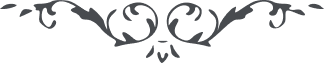 من آثار حضرة بهاءالله – لئالئ الحكمة، المجلد 2، لوح رقم (35)، الصفحة 107بسمی الناظر من الافق الاعلیقلم اعلی بلسان پارسی احلی اهل انشا را بافق اعلی هدایت میفرماید ، طوبی از برای صاحب بصری که دید و شناخت و صاحب گوشی که شنید و بر خواست و صاحب قلبی که اقبال نمود و صاحب وجهی که توجه کرد ، امروز امّ الکتاب ظاهر و ناطق است و لوح محفوظ حول ظهور طائف و ذاکر ، ای بندگان حق قدر این یومرا بدانید و خود را از نفحاتش محروم ننمائید ، ربح حقیقی از برای نفسی است که رحیق مختومرا باسم حضرت قیّوم اخذ نمود و آشامید ، و خسران عظیم از برای کسی است که از فیوضات نا متناهیهٴ الٰهیه محروم و ممنوع شد ، اَن اَشکُر رَبِّکَ وَ اِنَّهُ ذَکرَکَ اِذْ کانَ مَظلُوماً بَینَ العِبادِ وَ مَسجُوناً فِی سِجْنِهِ العَظیمِ ، نیکوست حال نفسیکه بذیل کرم متشبّث شد و از عالم و عالمیان فارغ و آزاد گشت ، طوبی لِلمُنقَطِعِینَ .